关于螺丝港立交桥机电公司小区内啤酒商贩扰民的报告尊敬的岳阳市环保局领导：您好！我们是螺丝港立交桥机电公司小区的居民，今天致信给您，唯一的愿望就是取缔我小区内的一户啤酒商贩。小区里的居民都在抱怨啤酒商贩的脏乱、吵闹。忍受多年后给您写下这份报告。针对此啤酒商贩提出几点违反相关规定的行为：1.经常清理啤酒瓶，声音大，扰乱居民正常的休息。特别我小区都是年龄80岁左右的老人，更加寝食难安。2.污水脏，环境差。啤酒瓶经常堆成山，污水流一地，给行人出行造成很大影响，居民还要吸入那恶臭的气味。3.因要进货、出货，隔三差五就有拖几十吨的大挂车停在院子大门口装货、卸货，导致其他车辆进不来也出不去，严重影响居民出行，且存在特别大的安全隐患。4. 社区居住人员多次打12345都没有人来进行处理。恳请伟大的中国共产党，为人民服务的政府职能部门，能够坚决取缔这个扰民的啤酒商贩！能够为普通善良的老百姓带来安宁！螺丝港立交桥机电公司小区全体居民2019年5月7日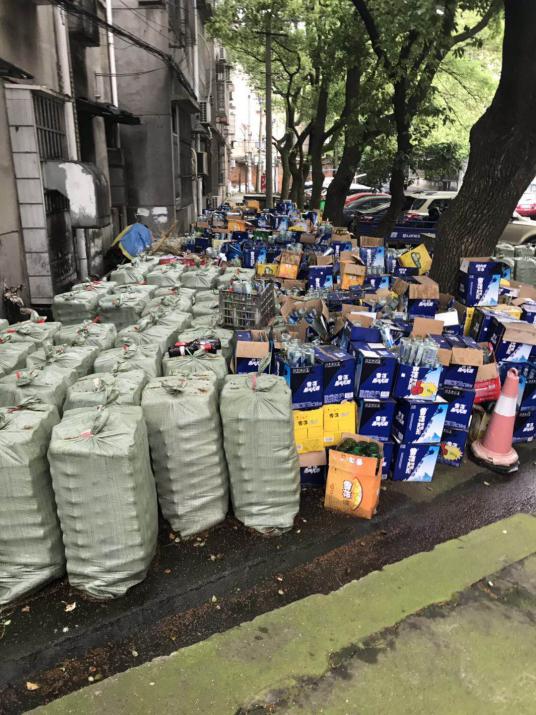 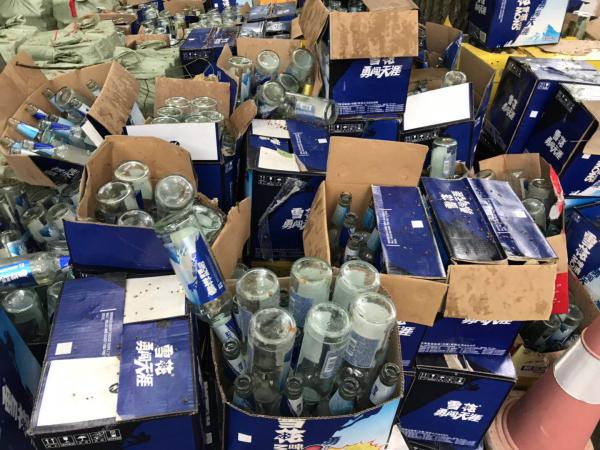 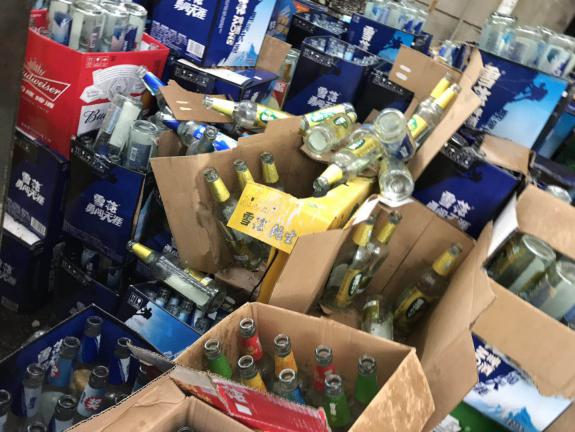 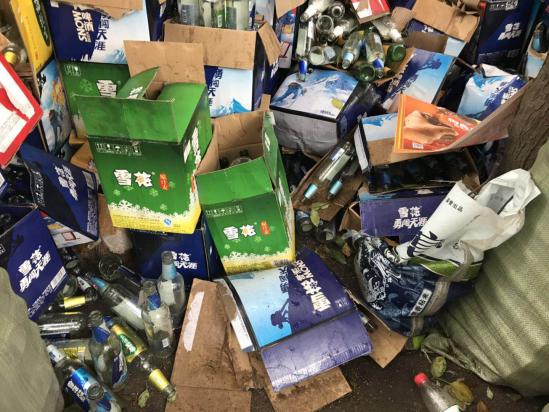 